ПРОЕКТ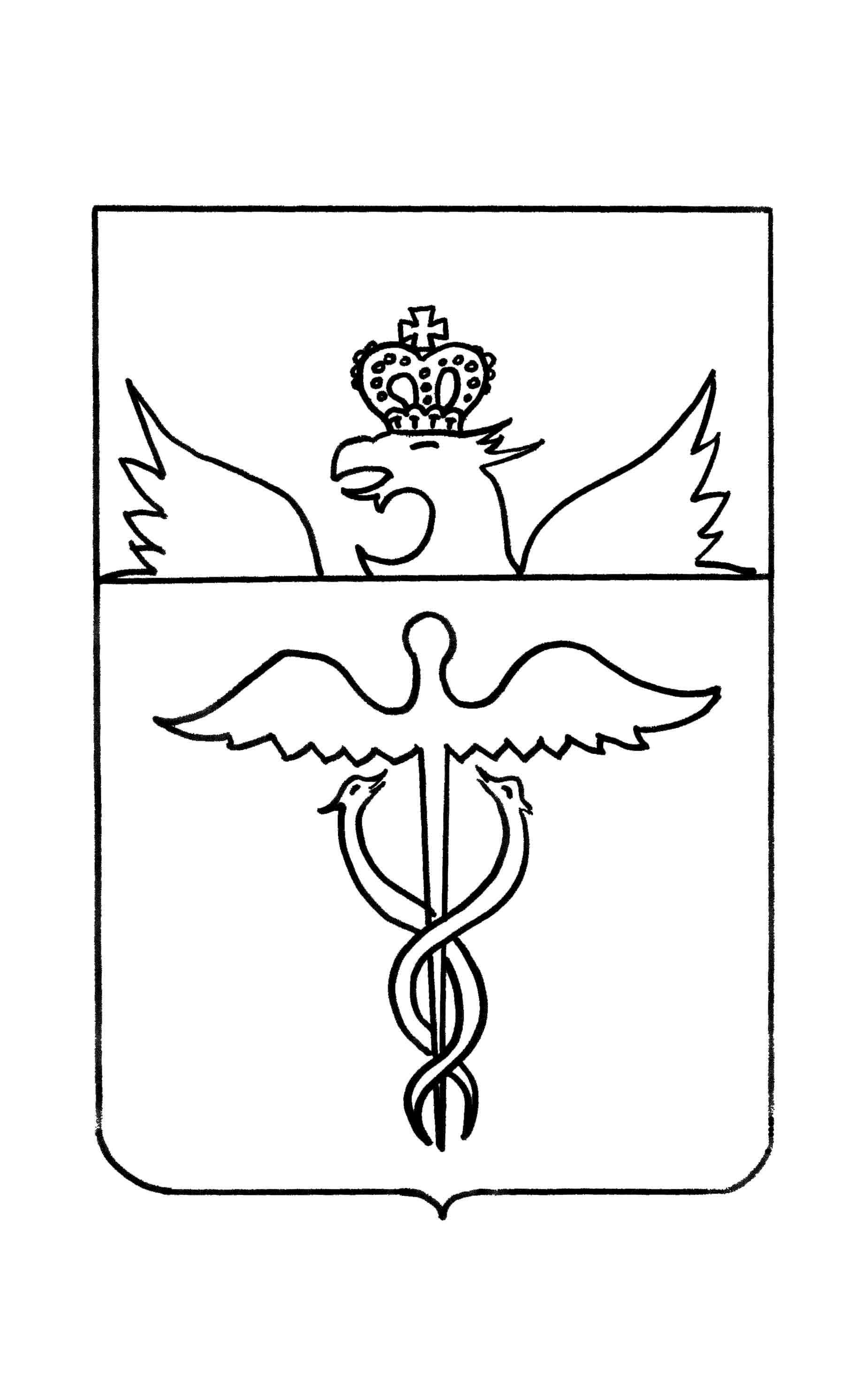 Совет народных депутатов Озёрского сельского  поселенияБутурлиновского муниципального районаВоронежской областиРЕШЕНИЕот  ____________ г.       № …..             с. ОзёркиО внесении изменений в решение Совета народных депутатов Озёрского сельского поселения Бутурлиновского муниципального района Воронежской области от 15.11.2021г. № 49 «Об утверждении Положения о муниципальном контроле на автомобильном транспорте и дорожном хозяйстве в Озёрского сельском поселении Бутурлиновского муниципального района»  В соответствии со статьей 3 Федерального закона от 31.07.2020 № 248-ФЗ «О государственном контроле (надзоре) и муниципальном контроле в Российской Федерации», статьей 13 Федеральный закон от 08.11.2007 № 257-ФЗ «Об автомобильных дорогах и о дорожной деятельности в Российской Федерации и о внесении изменений в отдельные законодательные акты Российской Федерации», пунктом 5 части 1 статьи 16 Федерального закона от 06.10.2003 № 131-ФЗ «Об общих принципах организации местного самоуправления в Российской Федерации»,Совет народных депутатов Озёрского сельского поселения Бутурлиновского муниципального района Р Е Ш И Л :1. Внести в Положение о муниципальном контроле на автомобильном транспорте и дорожном хозяйстве в Озёрском сельском поселении Бутурлиновского муниципального района Воронежской области, утвержденное решением Совета народных депутатов Озёрского сельского поселения от 15.11.2021 г. № 49, следующие   изменения:1.1. Пункт 12 части IV «Осуществление муниципального контроля» исключить.1.2.Пункт 24 части VI «Обжалование решений контрольных (надзорных) органов, действий (бездействия) их должностных лиц» изложить в следующей редакции:«24. Досудебный порядок подачи жалоб на решения администрации, действия (бездействия) должностных лиц, уполномоченных осуществлять муниципальный контроль, предусмотренный главой 9 Федерального закона от 31.07.2020 № 248-ФЗ «О государственном контроле (надзоре) и муниципальном контроле в Российской Федерации».».1.3. Дополнить Решение приложением согласно приложения к настоящему решению.2. Опубликовать настоящее решение в «Вестнике муниципальных нормативно-правовых актов и иной официальной информации Озёрского сельского поселения Бутурлиновского муниципального района Воронежской области.3. Настоящее решение вступает в силу с момента опубликования.Глава Озёрского сельского поселения                                    Е.В.Петрова	Председатель Совета народных депутатовОзёрского сельского поселения                                              И.В.Шелковникова                        	Приложение к решению Совета народных депутатов Озёрского сельского поселения от ___________ №___Перечень индикаторов риска нарушения обязательных требований по муниципальному контролю на автомобильном транспорте и дорожном хозяйстве:1. Выявление по результатам анализа открытых данных и (или) поступление в порядке межведомственного информационного взаимодействия сведений в течение одного года о двух и более случаях дорожно-транспортных происшествий, произошедших на одном отрезке автомобильных дорог общего пользования местного значения.2. Выявление в течение отчетного года в пределах населенного пункта трех и более фактов возникновения дорожно-транспортного происшествия одного вида сопутствующими неудовлетворительными дорожными условиями, где пострадали или ранены люди.